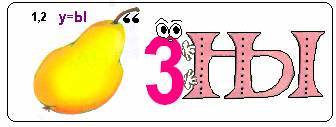 Ответ: _________________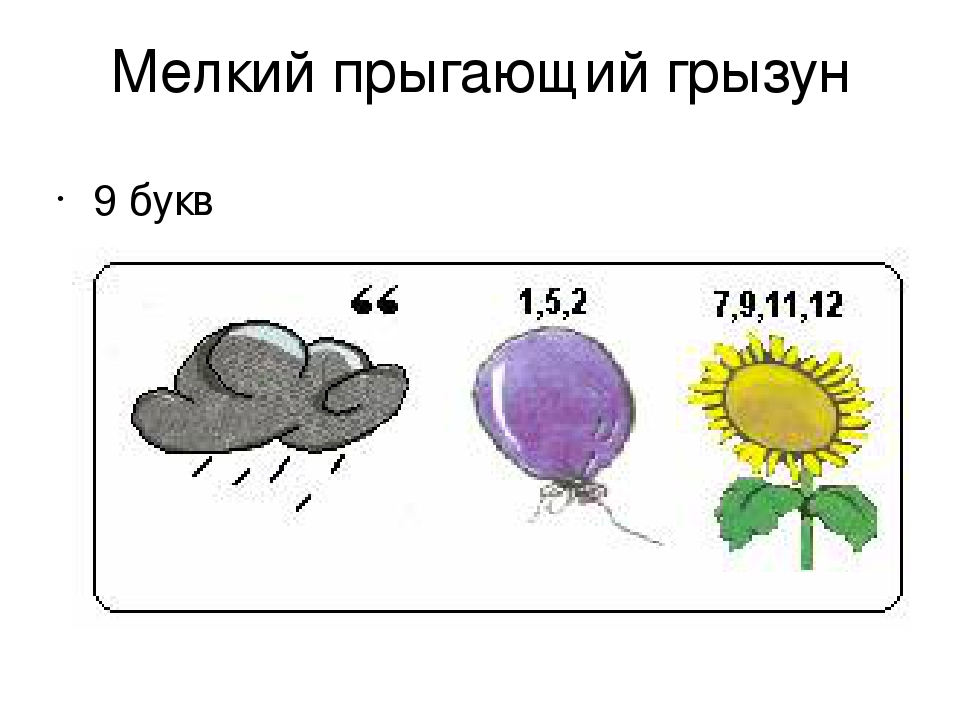 Ответ: _____________________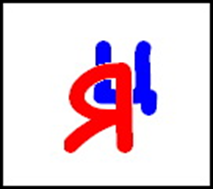 Ответ: __________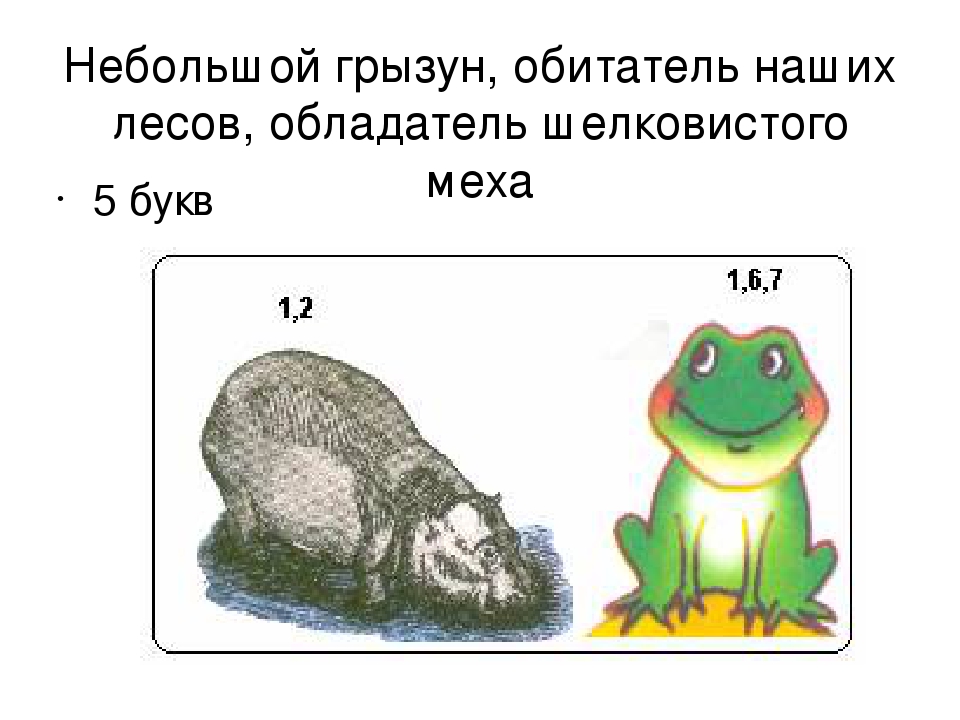 Ответ: _____________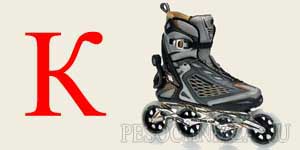 Ответ: ________________